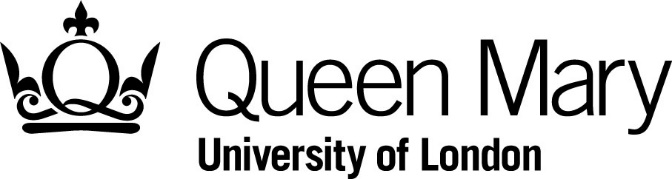 Library ServicesCopy request form for ArchivesPersonal detailsPlease provide details of the items to be copied, (continue overleaf if necessary). Where possible please include precise references. Please note the following:If you wish to order copies of any images (for research or any other purpose), you will need to obtain the copyright holders permission before your order can be processed.Items will either be scanned or photographed depending on the nature of the material and its suitability to undergo reprographics. This is decided by archive staff, and we reserve the right to refuse to copy items where the copying process may cause damage.Fees for copies should be paid via the e-shop; a link will be provided by archive staff once costs have been established. If necessary, we can raise an invoice for fees but only if the total is over £50.00.If you wish to order copies for publication, please complete an application for permission to publish form instead.Copyright declaration/Conditions of UseI have not previously been supplied with a copy of the same material by the Library or any other librarian/archivist.I will use the copy for research/private study and non-commercial use only and will not supply a copy of it to any other person.To the best of my knowledge, the work has not been published before being deposited at the Library and the owner has not prohibited copying of the work.I indemnify Queen Mary, University of London for any loss due to infringement of the conditions above. For office use onlyLast nameFirst nameAddressPost codeEmailTelephoneItem reference(s)Details e.g. resolution required, area of focus etcItem reference(s)DetailsSignatureDateScans/photographsNumber of imagesCostEnquiry reference